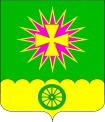 АДМИНИСТРАЦИЯ Нововеличковского сельского поселения Динского района ПОСТАНОВЛЕНИЕот 24.07.2020                                                .                          		№ 133 станица НововеличковскаяО внесении изменений в постановление администрации Нововеличковского сельского поселения Динского районаот 23.12.2019 № 313 «Об утверждении муниципальной программы«Организация временного трудоустройства граждан поселения» на 2020 год»В соответствии с Федеральным законом от 06.10.2003 г. № 131-ФЗ «Об общих принципах организации местного самоуправления в Российской Федерации», решением Совета Нововеличковского сельского поселения Динского района от 19.11.2019 № 16-4/4 «О реализации органом местного самоуправления муниципального образования Нововеличковское сельское поселение в составе муниципального образования Динской район права на участие в реализации не переданных им государственных полномочий по организации трудоустройства безработных граждан и несовершеннолетних граждан в возрасте от 14 до 18 лет», руководствуясь уставом Нововеличковского сельского поселения, в целях организации временного трудоустройства несовершеннолетних граждан в возрасте от 14 до 18 лет в свободное от учебы время в Нововеличковском сельском поселении Динского района п о с т а н о в л я ю:Внести изменения в постановление администрации Нововеличковского сельского поселения Динского района от 23.12.2019 № 313 «Об утверждении муниципальной программы «Организация временного трудоустройства граждан поселения» на 2020 год»», приложение к постановлению утвердить в новой редакции (прилагается).2. Отделу финансов и муниципальных закупок администрации Нововеличковского сельского поселения (Вуймина) предусмотреть финансирование расходов по программе и произвести расходы на мероприятия, предусмотренные программой, в пределах объемов средств, предусмотренных на эти цели в бюджете Нововеличковского сельского поселения.3. Отделу по общим и правовым вопросам администрации Нововеличковского сельского поселения (Калитка) обеспечить выполнение мероприятий подпрограммы.4. Отделу по общим и правовым вопросам администрации Нововеличковского сельского поселения (Калитка) разместить настоящее постановление на официальном сайте Нововеличковского сельского поселения Динского района в сети Интернет.5. Контроль за выполнением постановления оставляю за собой.6. Постановление вступает в силу со дня его подписания.Глава Нововеличковского сельского поселения                                                                              Г.М. Кова ПРИЛОЖЕНИЕУТВЕРЖДЕНАпостановлением администрации Нововеличковского сельскогопоселения Динского районаот 24.07.2020 № 133МУНИЦИПАЛЬНАЯ ПРОГРАММА«Организация временного трудоустройства граждан поселения» на 2020 годПАСПОРТмуниципальной программы администрации Нововеличковского сельского           поселения «Организация временного трудоустройства граждан поселения» на 2020 годХарактеристика текущего состояния и прогноз развития сферы реализации муниципальной программы1.1. Под временной занятостью несовершеннолетних понимается общедоступная трудовая деятельность, имеющая социально-полезную направленность, организуемая в период каникул для подростков с целью дополнительной социальной поддержки, сохранения и развития мотивации к труду.На временные работы в приоритетном порядке направляются граждане:из числа несовершеннолетних:- сироты и оставшиеся без попечения родителей, а также лиц их заменяющих; - из семей безработных граждан, многодетных семей, семей беженцев и вынужденных переселенцев;- состоящие на учете в комиссии по делам несовершеннолетних, внутришкольном профилактическом учете;  - инвалиды, имеющие в соответствии с индивидуальной программой реабилитации, рекомендации к труду.2. Цели, задачи и целевые показатели,  сроки и этапыреализации программыОсновными целями Программы являются совершенствование трудового воспитания несовершеннолетних граждан, приобщение их к труду, обучение профессиональным навыкам, повышение информированности несовершеннолетнего населения о возможности участия в общественных работах и временном трудоустройстве несовершеннолетних граждан, отвлечение подростков от наркомании и алкоголизма за счет занятости и воспитательного воздействия трудовых коллективов, обеспечение гарантий, предусмотренных Законодательством Российской Федерации.Организация трудоустройства несовершеннолетних граждан в возрасте от 14 до 18 лет в свободное от учебы время, проживающих на территории Нововеличковского сельского поселения Динского района, проводится с целью вовлечения их в трудовую деятельность, содействия экономической самостоятельности и обеспечения права данных категорий граждан на вознаграждение за труд.Трудоустройство несовершеннолетних граждан, осуществляется в соответствии с трудовым законодательством Российской Федерации. Достижение основных задач Программы обеспечивается за счет решения следующей основной задачи: привлечение максимально возможного количества подростков в возрасте от 14 до 18 лет в к общественно-полезной деятельности.Программа реализуется в 2020 году.Цели, задачи и характеризующие их целевые показатели муниципальной  программы приведены в приложении №1 к программе.3.	Основные мероприятия муниципальной программыПеречень  основных мероприятий муниципальной программы приводится в табличной форме в соответствии с приложением №2 к программе.Обоснование ресурсного обеспечения программыРесурсное обеспечение программы осуществляется за счет средств бюджета Нововеличковского сельского поселения Динского района. Общий объем финансирования программы составляет поселения 20,0 тыс. руб.Объем выделяемых средств из бюджета поселения, форма финансирования мероприятий Программы подлежат ежегодному уточнению при принятии бюджета поселения на очередной финансовый год, а так же в случае необходимости внесения изменений в объемы финансирования.5. Методика оценки эффективности реализации программы5.1. Оценка эффективности реализации программы проводится ежегодно, согласно Приложения № 5 к Порядку принятия решения о разработке, формирования, реализации и оценки эффективности муниципальных программ Нововеличковского сельского поселения Динского района, утвержденного постановлением администрации Нововеличковского сельского поселения Динского района № 293 (далее – Приложение № 5 к Порядку).Результаты оценки эффективности реализации программы представляются ее координатором в составе ежегодного доклада о ходе реализации муниципальной программы и оценке эффективности ее реализации.Оценка эффективности реализации программы осуществляется следующим образом и включает в себя:оценку степени реализации мероприятий программы и основных мероприятий;оценку степени соответствия запланированному  уровню расходов;оценку эффективности использования финансовых средств;оценку степени достижения целей и решения задач программы и основных мероприятий (далее оценка степени реализации программы и основных мероприятий). 5.2. Оценка эффективности реализации программы.5.2.1. Оценка степени реализации мероприятий  программы и основных  мероприятий.Степень реализации мероприятий оценивается для программы и основных мероприятий, как доля мероприятий выполненных в полном объеме по следующей формуле:СРм = Мв / М,        где(1)СРм - степень реализации мероприятий;Мв-количество  мероприятий, выполненных в полном объеме, из числа мероприятий, запланированных к реализации в отчетном году;М –  общее количество  мероприятий, запланированных к реализации в отчетном году.Мероприятие считается выполненным в полном объеме, если фактически достигнутое его значение составляет не менее 95% от запланированного и не хуже, чем значение показателя результата, достигнутое в году, предшествующем отчетному, с учетом корректировки объемов финансирования по мероприятию.В том случае, когда для описания результатов реализации мероприятия используется несколько показателей, для оценки степени реализации мероприятия используется среднее арифметическое значение отношений фактических значений показателей к запланированным значениям, выраженное в процентах.5.2.2. Оценка степени соответствия запланированному уровню бюджетных расходов.Степень соответствия запланированному уровню бюджетных расходов оценивается для программы и основных мероприятий  как отношение фактически произведенных в отчетном году расходов на их реализацию к плановым значениям по следующей формуле:ССуз = Зф / Зп,     где:      (2)ССуз - степень соответствия запланированному уровню бюджетных расходов;Зф- фактические расходы на реализацию  мероприятий программы и основных мероприятий в отчетном году;Зп- объемы финансовых средств, предусмотренные на реализацию программы и основных мероприятий на отчетный год в соответствии с действующей на момент проведения оценки эффективности реализации редакцией муниципальной программы.5.2.3. Оценка эффективности использования финансовых средств.Эффективность использования финансовых средств рассчитывается для  программы и основных мероприятий как отношение степени реализации мероприятий к степени соответствия запланированному уровню бюджетных расходов по следующей формуле:Эис = СРм / ССуз, где:                                     (3)  Эис - эффективность использования финансовых средств;СРм - степень реализации мероприятий (1);ССуз - степень соответствия запланированному уровню  бюджетных расходов (2).5.2.4. Оценка степени достижения целей и решения задач программы и основных мероприятий.Для оценки степени достижения целей и решения задач (далее - степень реализации) программы и основных мероприятий определяется степень достижения плановых значений каждого целевого показателя, характеризующего цели и задачи программы и основных мероприятий.Степень достижения планового значения целевого показателя рассчитывается по формуле:СДп/ппз= ЗПп/пф/ ЗПп/пп,    где                   (4)СДп/ппз- степень достижения планового значения целевого показателя программы  и основного мероприятия;ЗПп/пф- значение целевого показателя программы и основного мероприятия, фактически достигнутое на конец отчетного периода;ЗПп/пп- плановое значение целевого показателя программы и основного мероприятия.Степень реализации программы и основных мероприятий рассчитывается по формуле:СРп/п = (СДп/ппз1 + СДп/ппз2 + …+ СДп/ппзn) / n,  где:                  (5)СРп/п- степень реализации программы  и основных мероприятий;СДп/ппз- степень достижения планового значения целевого показателя программы  и основного мероприятия(4);n - количество целевых показателей программы и основного мероприятия.При использовании данной формулы в случаях, если СДп/ппз>1, его значение принимается равным 1.5.2.5. Оценка эффективности реализации программы и основных мероприятий.Эффективность реализации программы и основных мероприятий оценивается в зависимости от значений оценки степени реализации и основных мероприятий и оценки эффективности использования финансовых средств по следующей формуле:ЭРп/п= СРп/п * Эис, где:                                    (6)ЭРп/п- эффективность реализации программы  и основных мероприятий;СРп/п- степень реализации программы  и основных мероприятий (5);Эис - эффективность использования финансовых средств (3).Эффективность реализации программы и основных мероприятий             признается высокой в случае, если значение ЭРп/п составляет не менее 0,90.Эффективность реализации программы и основных мероприятий признается средней в случае, если значение ЭРп/п составляет не менее 0,80.Эффективность реализации программы и основных мероприятий признается удовлетворительной в случае, если значение ЭРп/п составляет не менее 0,70.В остальных случаях эффективность реализации программы и основных мероприятий  признается неудовлетворительной.5. Механизм реализации муниципальной программы и контрольза ее выполнениемМуниципальная программа реализуется посредством выполнения мероприятий в составе, объемах и сроках, предусмотренных ею.Текущее управление программой осуществляет координатор программы – начальник отдела по общим и правовым вопросам администрации Нововеличковского сельского поселения Динского района, который:обеспечивает разработку муниципальной программы, ее согласование участниками муниципальной программы;организует реализацию муниципальной программы, координацию деятельности участников муниципальной программы;разрабатывает в пределах своих полномочий проекты муниципальных правовых актов, необходимых для выполнения муниципальной программы;принимает решение о необходимости внесения в установленном порядке изменений в муниципальную программу;осуществляет подготовку предложений по объемам и источникам финансирования реализации муниципальной программы на основании предложений участников муниципальной программы;представляет в отдел финансов и муниципальных закупок администрации Нововеличковского сельского поселения Динского района отчетность, необходимую для осуществления контроля за реализацией муниципальной программы;готовит ежегодный доклад о ходе реализации муниципальной программы (далее – доклад о ходе реализации муниципальной программы);обеспечивает размещение на официальном сайте администрации Нововеличковского сельского поселения Динского утвержденной муниципальной программы в актуальной редакции, а также информации о ходе реализации и достигнутых результатах муниципальной программы;осуществляет иные полномочия, установленные муниципальной программой.Главный распорядитель бюджетных средств - администрация Нововеличковского сельского поселения Динского района -  в пределах полномочий, установленных бюджетным законодательством Российской Федерации:- обеспечивает результативность, адресность и целевой характер использования бюджетных средств, в соответствии с утвержденными ему бюджетными ассигнованиями и лимитами бюджетных обязательств.- осуществляет иные полномочия, установленные бюджетным законодательством РФ.Контроль за реализацией программы осуществляет администрация Нововеличковского сельского поселения Динского района и Совет Нововеличковского сельского поселения Динского района.Начальник отдела по общими правовым вопросам администрации					О.Ю.КалиткаПриложение № 1к муниципальной программе«Организация временного трудоустройства граждан поселения» на 2020 годЦЕЛИ, ЗАДАЧИ И ЦЕЛЕВЫЕ ПОКАЗАТЕЛИ МУНИЦИПАЛЬНОЙ ПРОГРАММЫ«Организация временного трудоустройства граждан поселения» на 2020 годНачальник отдела по общими правовым вопросам администрации                                              О.Ю.КалиткаПриложение № 2к муниципальной  программе«Организация временного трудоустройства граждан поселения» на 2020 годПеречень основных мероприятий муниципальной программы«Организация временного трудоустройства граждан поселения»на 2020 годНачальник отдела по общими правовым вопросам администрации					  О.Ю.КалиткаКоординатор муниципальной программыНачальник отдела по общим и правовым вопросам администрации Нововеличковского сельского поселенияУчастники муниципальной программыОтдел по общим и правовым вопросам администрации Нововеличковского сельского поселенияЦели муниципальной программыСоздание комплексной системы временного трудоустройства безработных граждан и подростков, дополнительной социальной поддержки жителей Нововеличковского сельского поселения.Снятие социальной напряженности на рынке труда для отдельных категорий граждан.Задачи муниципальной программыОрганизация рабочих мест для временного трудоустройства несовершеннолетних граждан в возрасте от 14 до 18 лет в свободное от учебы время граждан Нововеличковского сельского поселения.Перечень целевых показателей муниципальной программытрудоустройство несовершеннолетних граждан в возрасте от 14 до 18 лет в свободное от учебы время;Этапы и сроки реализациимуниципальной программы2020 годОбъемы бюджетных ассигнований муниципальной программыБюджет Нововеличковского сельского поселения  20,0 тыс. руб.за счет бюджета Нововеличковского сельского поселения в со финансировании с Динским  центром занятости населенияКонтроль за выполнениеммуниципальной программы- администрация Нововеличковского сельского поселения;- бюджетная комиссия Совета Нововеличковского сельского поселения№п/пНаименование целевого показателяЕдиницаизмеренияСтатус*Значение показателей№п/пНаименование целевого показателяЕдиницаизмеренияСтатус*2020 год реализации123451.Муниципальная программа «Организация временного трудоустройства граждан поселения» на 2020 годМуниципальная программа «Организация временного трудоустройства граждан поселения» на 2020 годМуниципальная программа «Организация временного трудоустройства граждан поселения» на 2020 годМуниципальная программа «Организация временного трудоустройства граждан поселения» на 2020 годЦель - организация трудоустройства несовершеннолетних граждан в возрасте от 14 до 18 лет в свободное от учебы время, проживающих на территории Нововеличковского сельского поселения Динского районаЦель - организация трудоустройства несовершеннолетних граждан в возрасте от 14 до 18 лет в свободное от учебы время, проживающих на территории Нововеличковского сельского поселения Динского районаЦель - организация трудоустройства несовершеннолетних граждан в возрасте от 14 до 18 лет в свободное от учебы время, проживающих на территории Нововеличковского сельского поселения Динского районаЦель - организация трудоустройства несовершеннолетних граждан в возрасте от 14 до 18 лет в свободное от учебы время, проживающих на территории Нововеличковского сельского поселения Динского районаЗадача - организация проведения оплачиваемых общественных работЗадача - организация проведения оплачиваемых общественных работЗадача - организация проведения оплачиваемых общественных работЗадача - организация проведения оплачиваемых общественных работ1.1Временная занятость несовершеннолетних граждан в возрасте от 14 до 18 лет в свободное от учебы времяед36№п/пНаименование мероприятияИсточники финансированияОбъем финансирования, всего,тыс. руб.Непосредственный результат реализации мероприятияУчастник подпрограммы Участник подпрограммы 1234561.Временная занятость несовершеннолетних граждан в возрасте от 14 до 18 лет в свободное от учебы времявсего20,01.Временная занятость несовершеннолетних граждан в возрасте от 14 до 18 лет в свободное от учебы времяместный бюджет20,0Создание комплексной системы временного трудоустройства подростков; дополнительной социальной поддержки жителей Нововеличковского сельского поселения.Отдел по общим и правовым вопросам администрации Нововеличковского сельского поселения1.Временная занятость несовершеннолетних граждан в возрасте от 14 до 18 лет в свободное от учебы времякраевой бюджет-1.Временная занятость несовершеннолетних граждан в возрасте от 14 до 18 лет в свободное от учебы времяфедеральный бюджет-1.Временная занятость несовершеннолетних граждан в возрасте от 14 до 18 лет в свободное от учебы времявнебюджетные источники-Итоговсего20,0Итогоместный бюджет20,0Итогокраевой бюджет-Итогофедеральный бюджет-Итоговнебюджетные источники-